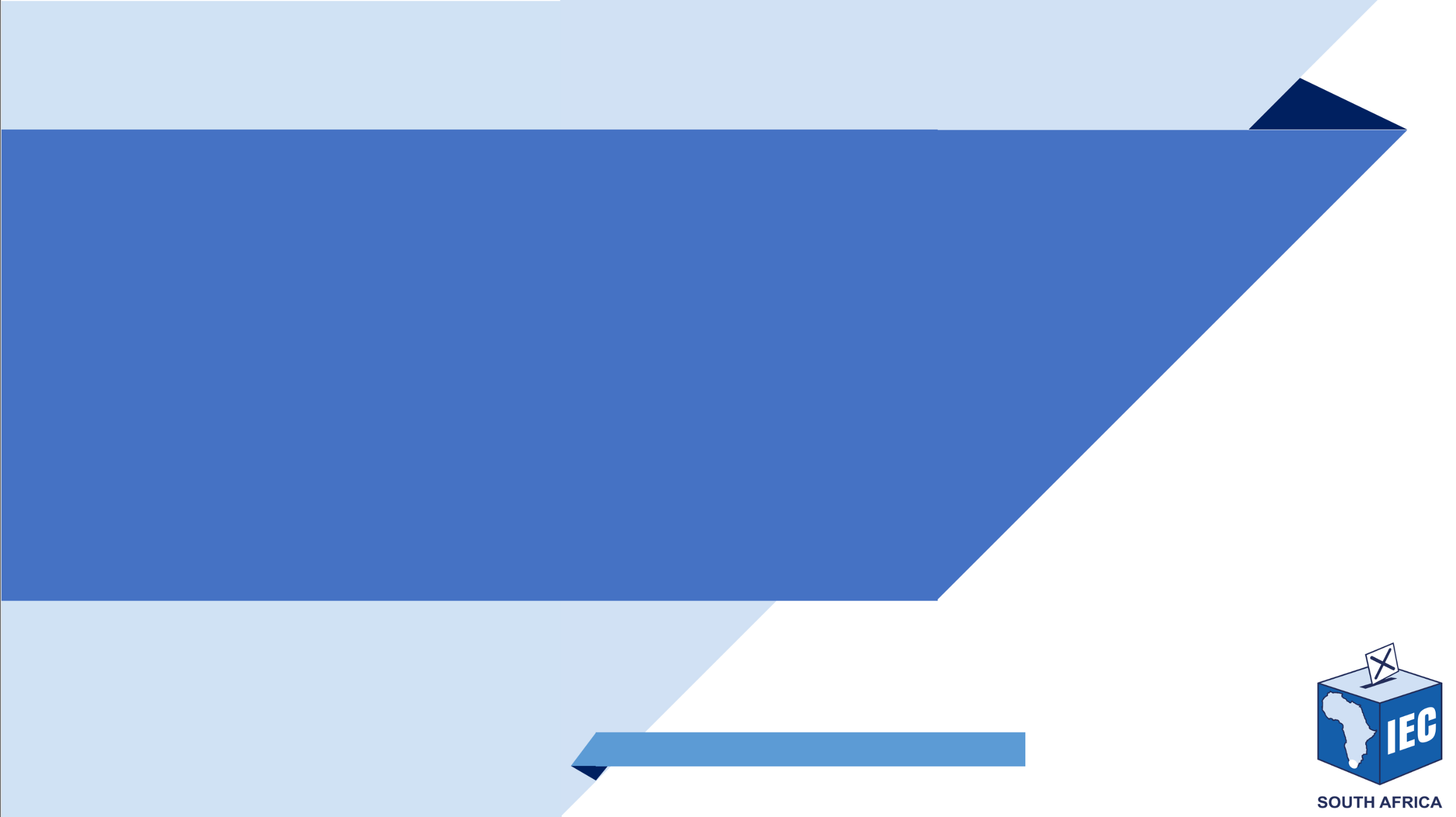 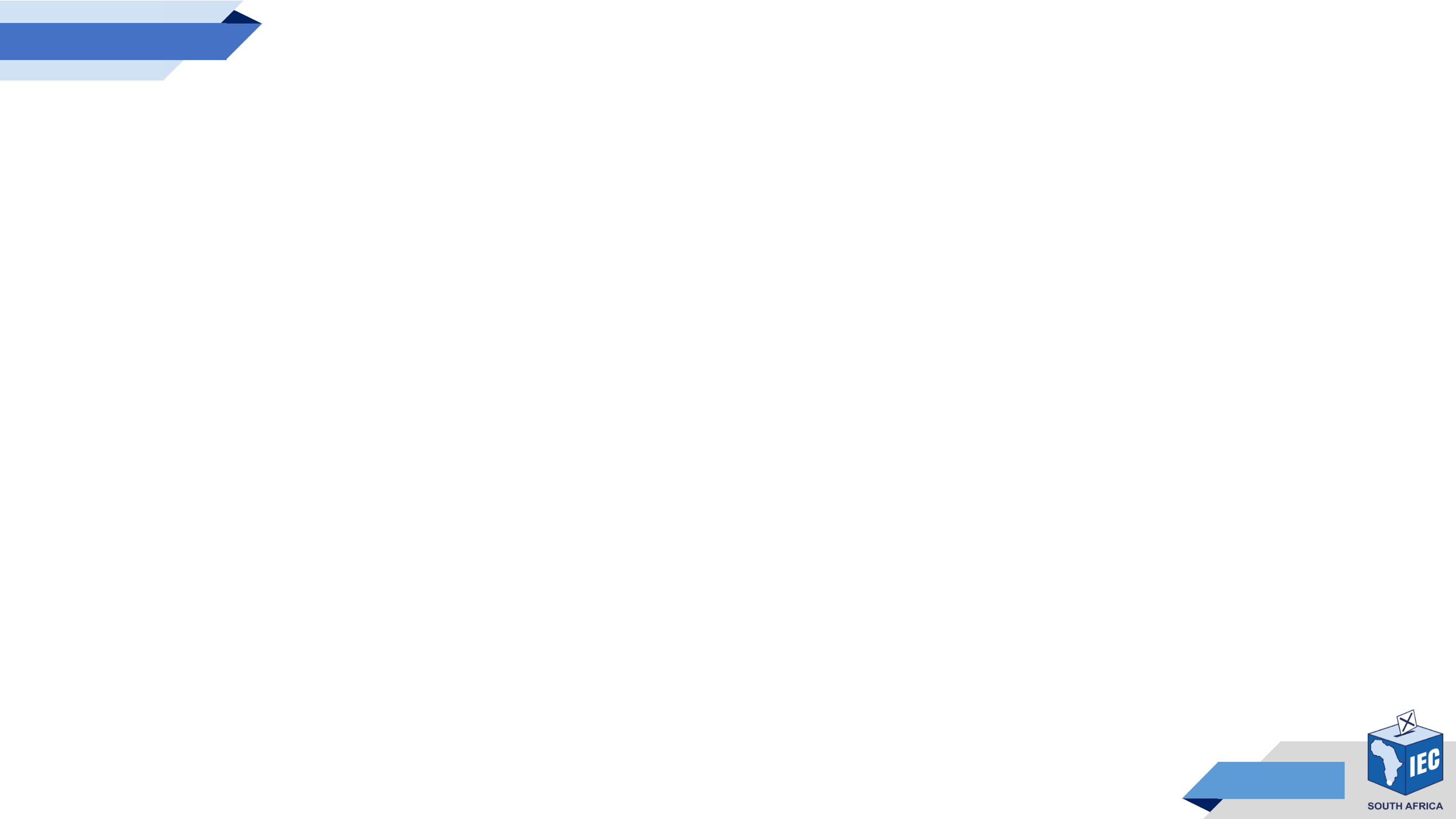 SEAT CALCULATION IN TERMS OF SCHEDULE 1ASection 46 and 105 of the Constitution provide the normative standards of an electoral system which is that an election must result “in general, in proportional representation”. Studies to electoral systems generally agree that perfect proportionality, meaning an electoral system where each party receives exactly the same share of seats as it received of the votes, is unattainable.It logically follows that some deviation from perfect proportionality (i.e., disproportionality) is unavoidable. Presumably, this is the reason why the drafters of the Constitution used the phrase “in general, in proportional representation”, when specifying the electoral system. Proportionality is a function of primarily three factors:Electoral threshold: Refers to the minimum share of votes, in percentage, that a party or candidate must win to obtain a seat in parliament.The district magnitude: The number of candidates to be elected in an electoral district.The electoral formula: Is the mathematical equation that determines how votes are translated into parliamentary seats.Overall, the proportionality of an electoral system increases with:Decreases in the electoral threshold;Increases in the average district magnitude; andImprovements in the proportionality of the electoral formula.Across all three factors, South Africa’s electoral system is ranked among the most proportional in the world. There is no electoral threshold, meaning that relatively few votes are wasted. Schedule 1A sets out the electoral system. It provides that the 400 seats of the national assembly will be contested on the bases of 200 national compensatory seats and 200 regional seats. The Commission is empowered to proportionally determine the regional allocation of regional seats. Droop is used as a method of determining the quota of votes required to obtain a seat. This is so because Droop is considered one of the most proportionate formulas.Independents may only be elected to a single seat. As a consequence there is seat forfeiture and recalculation method to award surplus seats.A submission from Mr. Atkins asserted that the seat allocation formula distorts proportionality.  10.1. The assertions are based on extreme cases that also contain errors that may exaggerate the claimed effects.10.2. The probability and magnitude of the distortions are not known even to Mr Atkins.The probability of the distortions happening can only be tested using the Monte Carlo simulation. This entails:Writing a software programmeRunning repeated random sampling to obtain numeric results.Analysing the probability Electoral Amendment Bill - Regional Calculation Scenario with Independent gaining more than one seat during electionsElectoral Amendment Bill - Provincial Calculation Scenario with vacancy occurring during the termGautengPartyValid VotesVotes/QuotaFirst AllocationRemainderRankFinal AllocationParty 136 2490,391453656036 2490Party 29180,009913509180Party 31 1740,01267804901 1740Party 42 7820,03004287202 7820Party 59920,01071262709920Party 69 7150,10491247409 7150Party 72 413 97926,06860617266 35326Party 83 1360,03386572503 1360Party 99000,00971911809000Party 104 2250,04562585704 2250Party 119 9480,10742864509 9480Party 122 4860,02684636202 4860Party 132 5790,02785067102 5790Party 147 0640,07628427307 0640Party 151 3450,01452468101 3450Party 163 8420,04148983303 8420Party 175650,00610144605650Party 187 0090,07569032707 0090Party 197 5150,08115463107 5150Party 201 2480,01347717601 2480Party 213610,00389844603610Party 2212 3580,133454282012 3580Party 231 112 99012,01920066121 77812Party 248540,00922236308540Party 251 3980,01509702901 3980Party 26613 7046,627401432658 09827Party 277290,00787248507290Party 287810,00843403407810Party 292 7370,02955691602 7370Party 309 9830,10780661109 9830Party 311 1910,01286163201 1910Party 326840,00738652906840Party 334520,00488115704520Party 341 1540,01246206801 1540Party 353 5680,03853090103 5680Party 361970,00212740701970Party 371 0910,0117817301 0910Party 3810 8420,117082969010 8420Party 391 2060,01302361701 2060Party 401630,0017602401630Party 414290,00463277904290Independent 15 9030,06374661205 9030Independent 21380,00149026501380Independent 34190,00452478904190Independent 413 1600,142115096013 1600Independent 5175 1521,891469855182 55112* Recalculation requiredIndependent 62 2470,02426539702 2470Independent 745 8400,495027052045 840314 537 4024548QUOTA92601,0408292601SEATS48Forfeiture calculation as result of Independent 5 gaining more than 1 seatForfeiture calculation as result of Independent 5 gaining more than 1 seatForfeiture calculation as result of Independent 5 gaining more than 1 seatForfeiture calculation as result of Independent 5 gaining more than 1 seatForfeiture calculation as result of Independent 5 gaining more than 1 seatForfeiture calculation as result of Independent 5 gaining more than 1 seatForfeiture calculation as result of Independent 5 gaining more than 1 seatPartyValid VotesVotes/QuotaFirst AllocationRemainderRankFinal AllocationParty 136 2490,411494931036 2490Party 29180,01042104209180Party 31 1740,01332712801 1740Party 42 7820,03158097902 7820Party 59920,01126108209920Party 69 7150,11028368409 7150Party 72 413 97927,40324212735 52227* Additional seat gained by party 7Party 83 1360,0355995503 1360Party 99000,01021670809000Party 104 2250,04796176704 2250Party 119 9480,11292867609 9480Party 122 4860,02822081702 4860Party 132 5790,02927654402 5790Party 147 0640,08018980407 0640Party 151 3450,01526830201 3450Party 163 8420,0436139903 8420Party 175650,00641382205650Party 187 0090,07956544907 0090Party 197 5150,08530950907 5150Party 201 2480,01416716801 2480Party 213610,00409803503610Party 2212 3580,140286749012 3580Party 231 112 99012,634548361255 89812* Seats for the party remains the same where in the proposed changes they would have gained a seatParty 248540,0096945208540Party 251 3980,01586995301 3980Party 26613 7046,966704885685 15817Party 277290,00827553307290Party 287810,00886583207810Party 292 7370,03107014302 7370Party 309 9830,11332599209 9830Party 311 1910,0135201101 1910Party 326840,00776469806840Party 334520,00513105804520Party 341 1540,0131000901 1540Party 353 5680,0405035703 5680Party 361970,00223632401970Party 371 0910,0123849201 0910Party 3810 8420,123077272010 8420Party 391 2060,01369038801 2060Party 401630,00185035901630Party 414290,00486996404290Independent 15 9030,06701025105 9030Independent 21380,00156656201380Independent 34190,00475644504190Independent 413 1600,149390971013 1600Independent 51Independent 62 2470,02550771402 2470Independent 71* In terms of the current drafting, Independent 7 will be excluded from the calculations, and retains the seat.
The effect may be exacerbated by other Independents with 1 seat.4 316 4104548QUOTA8809188091SEATS48WESTERN CAPEPartyValid VotesVotes/QuotaFirst AllocationRemainderRankFinal Seat AllocationParty 154 7621,14461916 9191Party 22570,00537202570Party 39930,02075509930Party 42 8980,06057302 8980Party 5589 05512,3122501214 93912Party 69150,01912509150Party 75310,01109905310Party 84 9530,10352604 9530Party 917 6070,368016017 60741Party 105560,01162105560Party 116 1750,12906806 1750Party 124750,00992804750Party 139 3310,19503409 3310Party 146 5280,13644606 5280Party 151 140 64723,8414612340 258124Party 161 7030,03559601 7030Party 1783 0751,736409135 23222Party 183100,00648003100Party 194700,00982404700Party 2061 9711,295299114 1281Party 219 5360,19931909 5360Party 225990,01252005990Party 231 5120,03160301 5120Party 241 8540,03875201 8540Party 255 9260,12386305 9260Party 262 2400,04682002 2400Party 274440,00928004440Party 283 8450,08036703 8450Party 297100,01484007100Independent 13 8520,08051303 8520Independent 23 0260,06324903 0260Independent 32 6130,05461602 6130Independent 45 7280,11972505 7280Independent 532 1150,671258032 11531* Vacancy2 057 2123842QUOTA47843,1395347 843SEATS42Vacancy calculationVacancy calculationPartyValid VotesVotes/QuotaFirst AllocationRemainderRankFinal Seat AllocationParty 154 7621,16277417 6661Party 22570,00545702570Party 39930,02108509930Party 42 8980,06153402 8980Party 5589 05512,5075381223 903213* Party 5 gains the additional seatParty 69150,01942809150Party 75310,01127505310Party 84 9530,10516804 9530Party 917 6070,373853017 60731* Note that party 9, which gained a seat with far less than the quota, retains the seat.Party 105560,01180605560Party 116 1750,13111506 1750Party 124750,01008604750Party 139 3310,19812709 3310Party 146 5280,13861006 5280Party 151 140 64724,2196152410 34324Party 161 7030,03616001 7030Party 1783 0751,763950135 97912Party 183100,00658203100Party 194700,00998004700Party 2061 9711,315844114 8751Party 219 5360,20248009 5360Party 225990,01271905990Party 231 5120,03210501 5120Party 241 8540,03936601 8540Party 255 9260,12582805 9260Party 262 2400,04756202 2400Party 274440,00942804440Party 283 8450,08164203 8450Party 297100,01507607100Independent 13 8520,08179003 8520Independent 23 0260,06425203 0260Independent 32 6130,05548202 6130Independent 45 7280,12162405 7280Independent 502 025 0973942QUOTA47096,2790747 096SEATS42